Una iniciativa para conocer y reflexionar:Aguinaldo 2020“Buenos cristianos y honrados ciudadanos”Rector Mayor Don Ángel Fernández 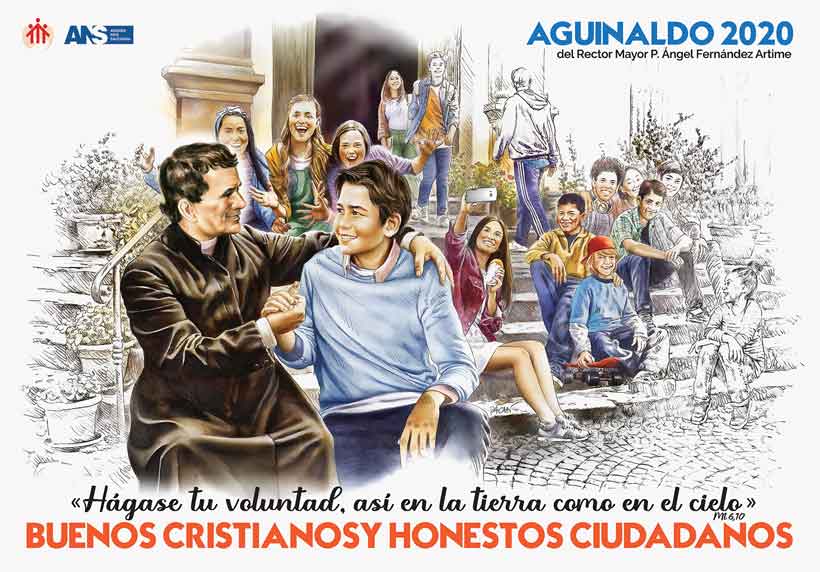 Texto del animador y fichas de trabajo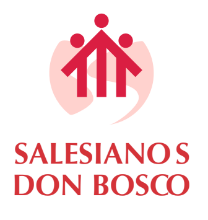 Una iniciativa para conocer y reflexionar sobre el Aguinaldo 2020“Buenos cristianos y honrados ciudadanos”Rector Mayor Don Ángel Fernández Texto del animadorDestinatarios: Profesores, agentes educativo pastorales, padres y apoderados, jóvenes líderes.Objetivo: Descubrir las orientaciones fundamentales del Aguinaldo 2020 que desarrolla la síntesis educativo-pastoral salesiana del buen cristianos y honestos ciudadanos.Metodología: Activo-participativa donde los participantes y comparten los contenidos del aguinaldo para aplicarlos a la realidad social chilena, permitiéndoles descubrir principios de discernimiento a la luz de la enseñanza social de la iglesia y del carisma salesiano. Didáctica: Se proponen tres fichas de trabajo que son guiadas por un animador o animadora que adecúa el material de acuerdo a las necesidades y realidades de la comunidad participante. A continuación, se presenta un esquema con las temáticas a tratar: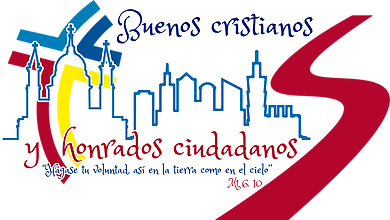 Ficha 1: IntroducciónObjetivo: Descubrir las inquietudes sociales de los jóvenesDidáctica: video-foroAlgunas consideraciones previas: Es importante que él o la animadora conozca previamente el video de manera de seleccionar las preguntas más atingentes al grupo con el cual va a trabajar, al mismo tiempo de adecuarlas o agregar otras. A su vez, según el tiempo del que disponga, optar por hacer una dinámica grupal, o bien, tipo plenario.1. MotivaciónSe recomienda acceder a video sobre el Aguinaldo: https://www.youtube.com/watch?v=K9XtHpqMcmwSe explica, brevemente, lo que es un aguinaldo y se señala que este año el Rector mayor ha escrito uno con el nombre de “buenos cristianos y honestos ciudadanos” el cual invita a profundizar esta síntesis educativa de Don Bosco.Él o la animadora invita a una escucha y comprensión atenta del video (haciendo un esfuerzo de ir adaptando imágenes a jóvenes de la propia realidad sectorial).Posteriormente, motiva a reunirse en grupos pequeños para compartir preguntas que ayudan a la reflexión sobre el video, aplicándolo a los jóvenes que están a su cuidado educativo pastoral.2. Video-foroPreguntas: (Se puede subdividir las preguntas, de modo que cada grupo trabaje preguntas distintas)Siguiendo la lógica presentada por el Rector Mayor en su Aguinaldo: ¿Quiénes son los jóvenes del sector? ¿Cuáles son sus condiciones morales?¿Cuál es nuestra sensibilidad afectiva por estos jóvenes? ¿Los salesianos se sienten afectados por los jóvenes que más sufren? ¿Somos capaces de llorar por ellos?Las puertas de las Obras salesianas ¿están abiertas a los jóvenes? ¿a todos?¿Sabemos ir al encuentro de los jóvenes para reconocer su dignidad? ¿compartimos con los jóvenes nuestro afecto, nuestro tiempo, nuestras virtudes?¿Por qué los jóvenes “gritan hoy”? ¿Hay una justicia y una ciudadanía de las cual los jóvenes se están volviendo profetas?¿Qué tipo de REINO NUEVO quisiéramos construir con y para los jóvenes? (desde el ámbito educativo pastoral)3. PlenarioEl animador invita a compartir las reflexiones y diálogos que se desarrollaron en el equipo de trabajo y concluye realizando una síntesis donde solicita a los equipos que en una pancarta puedan escribir una inquietud social de los jóvenes.4. Oración(Previamente se prepara un “altar” con una imagen de don Bosco, una cruz y un cirio)El animador invita a los participantes acompañar las inquietudes sociales de los jóvenes y para ello comparte unas palabras del Aguinaldo: “En nuestra misión de educadores, no podemos ‘estar en un limbo’ que nada tenga que ver con la vida, con la justicia, con la igualdad de oportunidades, con la defensa de los más débiles, con la promoción de una vida cívica y honrada. Y esta dimensión es hoy más urgente que nunca, puesto que muchas características de las sociedades en las que estamos presentes no gozan de estos valores mencionados. Nosotros, como educadores, ¿de parte de quién estamos…?” (Fernández, 2020, p.1)Se invita a cada equipo presentar su pancarta y leerla dejándola en el altar. Posteriormente, todos juntos recitan la oración con la cual el Rector Mayor finaliza el Aguinaldo 2020:Señor Jesús,sabes cuánto nos cuesta poner por obra tu Evangelio;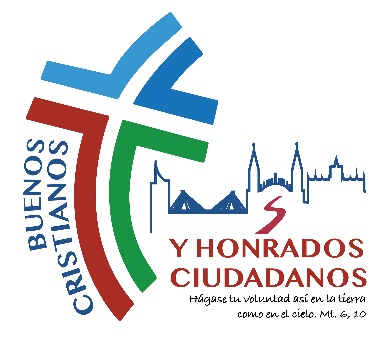 ayúdanos a contemplarte a ti en Don Bosco, a ver tu amor en sus gestos,a discernir tu camino en sus acciones,a aprender tu misericordia en su cariño.Danos luz para interiorizar el estilocon el que Don Bosco fue tu discípulo,modela nuestro corazón como el tuyo de Buen Pastor,y danos la fuerza para convertir en vida y en obras tus palabrasAmén.Ficha 2: Buenos cristianos en el mundo de hoyObjetivo: Identificar las principales dimensiones del buen cristiano para el mundo de hoyDidáctica: Rompecabezas, lectura grupal de textos selectosMotivación:Se invita a los participantes a reflexionar sobre qué significa ser buenos cristianos para el mundo de hoy. Para motivar el encuentro se sugiere realizar una lluvia de ideas con la pregunta: ¿Cómo debería ser un buen cristiano en el mundo de hoy? Se anotan las respuestas en una pizarra o un papelógrafo para retomarlas al final del encuentro.Didáctica: Se invita a formar seis equipos de trabajo.Cada equipo posee una parte del Aguinaldo 2020 donde el Rector Mayor presenta una dimensión del buen cristiano.El desafío de cada equipo es sintetizar su texto en una frase y explicar brevemente en un plenario el contenido de éste de manera que, al modo de un rompecabezas, todos los participantes puedan identificar las seis dimensiones del buen cristiano que Don Ángel Fernández propone vivir en la familia salesiana.Equipo 1: Buenos cristianos: viviendo en la Fe en el Señor y con la guía del Espíritu…Si volvemos a nuestros orígenes, cuando a finales de diciembre estaba Don Bosco a punto de dar el Aguinaldo para el nuevo año, con mensajes personalizados ofrecidos por él mismo a cada uno de los muchachos y de los primeros salesianos, se percibe cómo el “vivir en la fe” era lo más precioso y a la vez lo más natural que el primer Oratorio tenía para ofrecer a quienes allí vivían, tanto a los muchachos como a sus educadores. Era el espejo de una realidad de vida donde los primeros salesianos, las mamás del Oratorio, los seglares que ayudaban y los jóvenes formaban una verdadera familia, en la misma casa.Impresiona la cantidad de santos y beatos que habitaron esos ambientes pobres durante la vida de Don Bosco. Era una escuela de santidad recíproca, un crecer juntos en la fe. Si es cierto, por ejemplo, que Don Bosco ayudó a Domingo Savio a crecer en el amor a Dios, no es menos grande la influencia de Savio y de sus compañeros en Don Bosco, en su "formación permanente" como hombre de Dios. "¡La fe se fortalece dándola!". La escuela de la santidad nació del don recíproco de una fe intensamente vivida que continúa alimentando el camino espiritual de la Familia Salesiana en todo el mundo."Vivir en fe" es hoy el don más preciado que podemos intercambiar, sea cual sea nuestro estado de vida, edad, vocación e, incluso, religión. En la eclesiología de comunión que nutre y transforma el camino de la Iglesia, y que el papa Francisco tanto nos invita a practicar y fomentar, la identidad de cada grupo y persona se realiza y revela en ser un don para los demás, así como en saber acoger el don de quien es llamado a ser discípulo del Señor en cualquier estado de vida y vocación. (Fernández, 2020, p.4)Equipo 2: Buenos cristianos: viviendo a la Escucha del Dios que nos habla."El mayor regalo que puedes ofrecer a otra persona es una escucha atenta". Esta fue la conclusión a la que llegó un sabio misionero después de muchos años de servicio en la agitada periferia de una gran ciudad.Escuchar tiene raíces que se extienden hacia arriba. Es el abecé de toda vocación, que siempre es un encuentro entre llamada y respuesta, que se renueva con cada nuevo despertar.La escucha de Dios es un misterio que no puede ser contenido en ninguna práctica o momento. Se realiza "por la obra del Espíritu Santo" y, generalmente, no ocurre por saltos repentinos, sino por la maduración progresiva que se logra a través de largas peregrinaciones, como las muchas de las que nos habla la Escritura y que se contemplan en las vidas de nuestros santos.Hay una predisposición a la escucha de Dios, tanto más preciosa cuanto más difícil, en la mayoría de los contextos sociales en los que vivimos, marcados por un exceso constante de estímulos mediáticos y por ritmos de actividad cada vez más intensos. La preciosa predisposición es la de "disponernos al silencio".El silencio es como la gramática a través de la cual se expresa el lenguaje entre Dios y el hombre.Hay una palabra que, desde siempre, se ha destacado entre todas las demás. Es la palabra a través de la que Él nos habla: la Sagrada Escritura. No se impone. Siempre depende de nuestra escucha, de la sintonía del corazón y de su familiaridad al silencio con Dios. Al escuchar esta palabra, los afectos y los pensamientos comienzan a modelarse en lo que el Evangelio revela cada día. Escuchar a Dios en las personas que nos rodean y en los eventos que nos suceden nos hace más atentos. (Fernández, 2020, p.5)Equipo 3: Buenos cristianos con la necesidad de Evangelizar, ofrecer el primer anuncio y la catequesisEchemos un vistazo al mundo juvenil en su conjunto: los rapidísimos cambios que viajan a la velocidad digital crean una diversidad formidable de culturas, de acercamiento a la vida en su conjunto, con una 'brecha' entre generaciones que tal vez nunca haya sido tan profunda en relación con épocas anteriores. ¿No es el mundo de los que han nacido después del año 2000 una tierra aún por evangelizar? Las generaciones de las redes sociales, y mucho más los jóvenes de este milenio nacidos con Internet, están esperando a los que puedan llevarlos por primera vez la luz y la fuerza del Evangelio, en su lenguaje, en sus frecuencias. "¿A quién enviaré? ¿Y quién irá por nosotros?" (Is 6,8). Estas antiguas palabras de Isaías no podrían ser más modernas si pensamos en los labios de toda la comunidad eclesial que se dirige a nosotros, la Familia Salesiana, como aquellos que, por carisma, por don del Espíritu, nacieron para ser especialistas en el encuentro con los jóvenes, listos para estar con ellos tal como son y donde están, incluso en la diversidad de credos religiosos. Echarse para atrás en este desafío misionero es como salirse de la Familia Salesiana, del espíritu que Don Bosco nos ha transmitido.Don Bosco recordaba, a menudo, que todo comenzó con "una simple catequesis". Su historia, inseparable de la de los jóvenes con los que vivió, muestra con indudable claridad que simple no significa, de ninguna manera, superficial.Cuando se llega a la "experiencia personal del amor de Dios y de Jesucristo vivo", con frecuencia, los jóvenes mismos se convierten en misioneros y evangelizadores de quienes los acompañan, porque piden un testimonio y comparten la vida de una fe auténtica y profunda.Esta es la genialidad de Don Bosco: sigue siendo accesible para todos y, junto con sus jóvenes, no tiene miedo de aspirar directamente a la santidad; nada menos. (Fernández, 2020, p.6)Equipo 4: Buenos cristianos: viviendo una verdadera espiritualidad salesianaHablamos de una espiritualidad salesiana, como expresión carismática dentro del ‘gran río’ de la espiritualidad cristiana. Lo sustantivo es la espiritualidad cristiana y lo adjetivo es el concreto estilo carismático.La espiritualidad salesiana no se entiende sin comprender la experiencia espiritual de Don Bosco. Nuestro padre fue un sacerdote dedicado a la educación y evangelización de los jóvenes, fundador de varios movimientos apostólicos en favor de la juventud, y padre de una familia carismática con una clara y fuerte espiritualidad apostólica.Por eso, la espiritualidad salesiana tiene su raíz en la experiencia espiritual que vivió Don Bosco, que vivieron los primeros salesianos, las primeras salesianas, los seglares colaboradores y los jóvenes del Oratorio. En esta tradición espiritual vemos un modo particular de entender la vida cristiana; la acción educativa, pastoral y social; la propuesta pedagógica y espiritual que llamamos Sistema Preventivo. Nuestra espiritualidad tiene algunos rasgos que le son muy propios: es una espiritualidad de lo cotidiano, una espiritualidad pascual de la alegría y el optimismo, una espiritualidad de la amistad y de la relación personal con el Jesús, una espiritualidad de comunión eclesial, una espiritualidad mariana, una espiritualidad del servicio responsable, proponiendo siempre, como hizo Don Bosco, la meta de ser “buenos cristianos y honrados ciudadanos”. Buscamos promover la dignidad de la persona y sus derechos; ejercitarse en vivir con generosidad en la familia y favorecer la solidaridad, especialmente con los más pobres; realizar el propio trabajo con honradez y competencia; promover la justicia, la paz y el bien común en la política; respetar la creación y favorecer la cultura. Todo esto forma parte de nuestra espiritualidad, de nuestro modo de ser Familia Salesiana, y mensaje evangélico con el carisma de Don Bosco en lo más diversos lugares del mundo. (Fernández, 2020, p.9)Equipo 5: Buenos cristianos en el desafío de los ambientes no-cristianos, poscreyentes o poscristianos.Vivimos en un mundo en cambio donde nos encontramos no solo con jóvenes creyentes, sino también con jóvenes que se están alejando de la fe; también con jóvenes que profesan otras confesiones, y jóvenes que no profesan ninguna. Esta pluralidad de situaciones hace que recordemos el mandato misionero recibido en Pentecostés. “¿A dónde nos envía Jesús? No hay fronteras, no hay límites: nos envía a todos, puesto que para el Evangelio no hay fronteras ni límites. El Señor nos envía a todos y la misión salesiana nos lleva a todos. “No tengan miedo de ir y llevar a Cristo a cualquier ambiente, hasta las periferias existenciales, también a quien parece más lejano, más indiferente”. Por eso la misión es tan estimulante como exigente ¿Qué debemos pensar para que podamos acercarnos pastoralmente hasta los jóvenes que se alejan de la fe y a quienes profesan otras religiones o no profesan ninguna? O sea, los contextos no-cristianos y poscristianos. La primera es buscar y cuidar las semillas del Verbo. Evocando esta doctrina, el Concilio quiso reconocer los distintos grados de verdad que hay en las diversas tradiciones religiosas y culturales. En estas semillas el Verbo ya está presente, aunque sea de manera incipiente, y la dirección a la que ellas apuntan es el Verbo. Esto es de gran ayuda en nuestra propuesta pastoral en contextos no-cristianos o poscristianos ya que pide de nosotros la búsqueda de espacios y lugares de entendimiento y de colaboración. Esos ‘puntos de encuentro’ los hallamos en aspectos tales como el valor de lo humano y la dignidad humana, la búsqueda de la paz, la adquisición de virtudes como la compasión y el respeto por el otro, el extranjero, el diferente; el cuidado de la Creación, la ecología… (Fernández, 2020, p.9 y 10-11)Equipo 6: Buenos cristianos en la salida de nosotros mismosEl encuentro con Dios me saca de mí hacia los demás. Es lo que algunos llaman la ‘antropología del don’, que puede sintetizarse con la expresión ‘tu vida para los demás’. Por eso, una persona abierta a los demás es una persona de mirada atenta y compasiva, en vez de la indiferencia que tanto se instala en el corazón de tantas personas en estos tiempos, volviéndonos incapaces de compadecernos ante los clamores de los otros.Una persona abierta a los demás es capaz también de reconocer el don recibido poniendo al servicio de los demás los propios talentos. La dedicación a los demás, y en especial a los más necesitados, se convierte así verdaderamente en una práctica de fe y es fundamento de toda vida cristiana.Esta manera de entender la vida abierta a los demás invita a pasar del ‘yo’ al ‘aquí estoy’. La cultura del ‘yo’ explica muy bien el mundo que vivimos. Esa cultura va acompañada de grandes posibilidades (crecimiento personal, autonomía, desarrollo de la persona) pero tiene grandes fragilidades (identidades resguardadas y poco abiertas a los demás, narcisismo, presentismo).Dando importancia al valor del ‘yo’, como no podría ser de otro modo, podemos entender la vida cristiana como un camino de transformación del ‘yo’ al ‘aquí estoy’. Dar ese paso hace posible abrirse a un misterio que trasciende. Cuando decimos, desde la fe, ‘aquí estoy’ se está generando en nosotros una actitud de disposición que abre la existencia al Espíritu Santo que guía y acompaña nuestra vida, para encontrar el modo de ser y vivir que más nos plenifique como seres humanos. Es la esencia de toda vocación que, con mirada de creyente en Jesucristo, su vida nos regala “una historia de amor, una historia de vida que quiere mezclarse con la nuestra y echar raíces en la tierra de cada uno” (Fernández, 2020, p.12)3. PlenarioSe realiza el plenario con la presentación de las frases de síntesis y se invita a los participantes a completar las piezas del rompecabezas (en ficha). El animador, junto a los participantes, sintetizan las dimensiones del buen cristiano.4. Oración(Previamente se prepara un “altar” con una imagen de don Bosco, una cruz y un cirio)El animador invita a los participantes a vivir las dimensiones del buen cristiano, para ello comparte unas palabras del Aguinaldo: Como en los inicios del Oratorio de Valdocco, el crecimiento en la fe solo puede suceder estando juntos: cuanto más intenso sea el camino espiritual del que acompaña, más lo será también el de los jóvenes y de la gente, que, más por ósmosis que por procesos lógicos, tenderán a seguir sus pasos. A su vez, será el camino de su pueblo el que empujará al que acompaña, como pastor, a crecer más y más, a acercarse a la fuente para responder a la sed de los que le piden, a menudo sin palabras, de ayudarles a encontrarse con el Señor. (Fernández, 2020, p.5)Se invita a los participantes a manifestar espontáneamente sus peticiones al Señor. Posteriormente, todos juntos recitan la oración con la cual el Rector Mayor finaliza el Aguinaldo 2020.Señor Jesús,sabes cuánto nos cuesta poner por obra tu Evangelio; ayúdanos a contemplarte a ti en Don Bosco,a ver tu amor en sus gestos,a discernir tu camino en sus acciones,a aprender tu misericordia en su cariño.Danos luz para interiorizar el estilocon el que Don Bosco fue tu discípulo,modela nuestro corazón como el tuyo de Buen Pastor,y danos la fuerza para convertir en vida y en obras tus palabrasAmén.Ficha 3: Honrados ciudadanos en los contextos actuales Objetivo: Reconocer las principales características de un honrado ciudadano para el mundo de hoyDidáctica: Análisis de texto, reflexión personal Motivación: Se invita a los participantes a reflexionar sobre las características que debiera tener un honrado ciudadano en el contexto del Chile actual. Se les motiva a marcar en la ficha las cualidades que les parezcan más importantes. Una vez que todos y todas hayan terminado, se les invita al diálogo sobre las opciones destacadas.Didáctica: Cada uno de los participantes lee el texto y contesta las preguntasSe forman grupos de tres personas para compartir las respuestasSe finaliza con un plenario donde se da la oportunidad de compartir las respuestasFormación de un honrado ciudadanoSigue siendo un camino inexcusable “avanzar en la dirección de una revalidación actualizada de la ‘opción socio-política-educativa’ de Don Bosco. Esto significa formar en una sensibilidad social y política que lleva a invertir la propia vida como misión por el bien de la comunidad social, con una referencia constante a los inalienables valores humanos y cristianos”.Este es un desafío en nuestra educación socio-política de las jóvenes generaciones, en el que tenemos aún mucho que crecer. “Ser honrado ciudadano compromete hoy a un joven en varios aspectos: promover la dignidad de la persona y sus derechos, en todos los contextos; vivir con generosidad en su familia y prepararse para formar la suya propia sobre la base de la entrega recíproca; fomentar la solidaridad, especialmente con los más pobres; desarrollar su trabajo con honradez y competencia profesional; favorecer la justicia, la paz y el bien común en la política; respetar la creación y favorecer la cultura”.La educación tiene una dimensión política en sí misma: la acción educativa es una forma de intervención en el mundo. Esto implica cuidar más la dimensión política de la educación, de la ciudadanía, del compromiso con la sociedad, con las familias de nuestros jóvenes y con ellos mismos.Esto es hoy, y será siempre, un gran desafío en nuestro ser educadores para hacer posible una realidad que genere nuevos estándares éticos. No podemos conformarnos, por eso mismo, con que nuestras obras educativas sean una “producción de graduados” sino de ciudadanos comprometidos con el cambio, críticos ante las diversas realidades, capacitados no solo por la “formación” recibida sino capaces de “trasformación” de esa misma realidad como agentes de cambio y mejora, de esperanza y renovación desde el mundo de la economía, de la política, de la educación, del trabajo, del compromiso social, de los medios de comunicación… y para un mundo nuevo de ciudadanía activa, protagonistas del bien común. Como educadores de la Familia Salesiana, consagrados y seglares, hemos de seguir con convicción este camino de modo que, plantada la semilla, esta pueda crecer en el tiempo y llegar a ser actitud y estilo de vida. (Fernández, 2020, p.16)Preguntas:a) ¿Qué estamos haciendo como educadores para fortalecer preventivamente en la vida de nuestros jóvenes la convicción acerca de la necesidad de ser honrados ciudadanos?b) ¿Qué construimos, desde la educación y los valores evangélicos, en aspectos esencialmente humanos como la conciencia, la capacidad crítica, y la denuncia en favor de la verdad, la autenticidad y la justicia?c) Comente una frase que le haya llamado la atención del texto3. PlenarioEl animador motiva el compartir de las preguntas. Finalmente, puede mencionar que dentro de los temas tratados en el aguinaldo con respecto al tema del honrado ciudadano se analizan tópicos sobre ciudadanía y compromiso social, servicio político, honradez y no corrupción, migración, cuidado de la casa común y derechos humanos. Lo anterior, para motivar la lectura personal del Aguinaldo 2020.4. Oración(Previamente se prepara un “altar” con una imagen de don Bosco, una cruz y un cirio)El animador invita a los participantes a vivir la dimensión socio-política del carisma salesiano, para ello comparte unas palabras del Aguinaldo extraída de una charla que dirige Don Bosco en el año 1883: La política se define como la ciencia y el arte de gobernar bien el Estado. Ahora bien, la obra del Oratorio en Italia, en Francia, en España, en América, en todos los países en los que se ha establecido, ejercitándose especialmente en ayudar a la juventud necesitada, tiende a disminuir a los díscolos y vagabundos; a acabar con el número de pequeños maleantes y ladronzuelos, tiende a vaciar las cárceles y, en una palabra, tiende a formar honrados ciudadanos que lejos de dar trabajo a las autoridades públicas, les servirán de ayuda para mantener en la sociedad el orden, la tranquilidad y la paz.Esta es nuestra política; en esta nos hemos ocupado hasta ahora y de esta nos ocuparemos en lo sucesivo (Fernández, 2020, p.25)Se invita a los participantes a manifestar espontáneamente sus peticiones al Señor. Posteriormente, todos juntos recitan la oración con la cual el Rector Mayor finaliza el Aguinaldo 2020.Señor Jesús,sabes cuánto nos cuesta poner por obra tu Evangelio; ayúdanos a contemplarte a ti en Don Bosco,a ver tu amor en sus gestos,a discernir tu camino en sus acciones,a aprender tu misericordia en su cariño.Danos luz para interiorizar el estilocon el que Don Bosco fue tu discípulo,modela nuestro corazón como el tuyo de Buen Pastor,y danos la fuerza para convertir en vida y en obras tus palabrasAmén.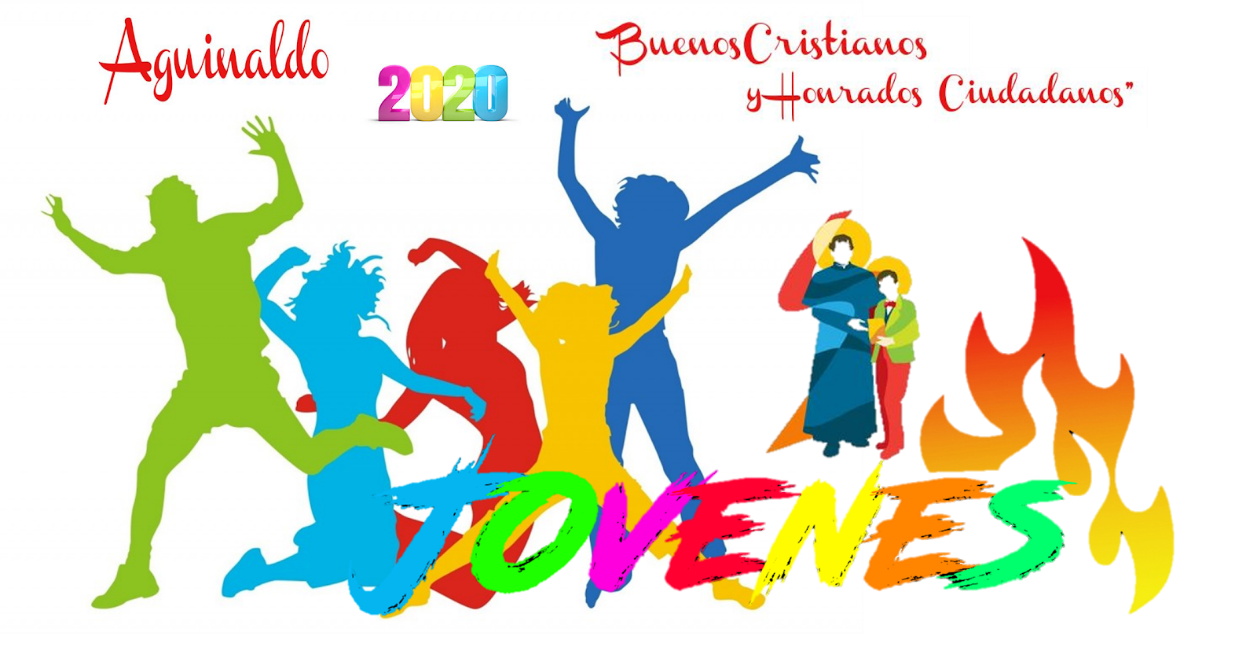 AnexosFichas para los participantesAguinaldo 2020: “Buenos cristianos y honrados ciudadanos”FICHA 1: INTRODUCCIÓNObjetivo: Reconocer las inquietudes sociales de los jóvenesDidáctica: video-foroVideo “Aguinaldo del Rector Mayor para el año 2020”:  https://www.youtube.com/watch?v=K9XtHpqMcmwPreguntas: ¿Quiénes son los jóvenes del sector? ¿Cuáles son sus condiciones morales?¿Cuál es nuestra sensibilidad afectiva por estos jóvenes? ¿Los salesianos se sienten afectados por los jóvenes que más sufren? ¿Somos capaces de llorar por ellos?Las puertas de las Obras salesianas ¿están abiertas a los jóvenes? ¿a todos?¿Sabemos ir al encuentro de los jóvenes para reconocer su dignidad? ¿compartimos con los jóvenes nuestro afecto, nuestro tiempo, nuestras virtudes?¿Por qué los jóvenes “gritan hoy”? ¿Hay una justicia y una ciudadanía de las cual los jóvenes se están volviendo profetas?¿Qué tipo de REINO NUEVO quisiéramos construir con y para los jóvenes? (desde el ámbito educativo pastoral)Reflexiones:________________________________________________________________________________________________________________________________________________________________________________________________________________________________________________________________________________________________________________________________________________________________________________________________________________________________________________________________________________________________________________________________________________________________________________________________________________________________________________________________Oración: Señor Jesús,sabes cuánto nos cuesta poner por obra tu Evangelio; ayúdanos a contemplarte a ti en Don Bosco,a ver tu amor en sus gestos,a discernir tu camino en sus acciones,a aprender tu misericordia en su cariño.Danos luz para interiorizar el estilocon el que Don Bosco fue tu discípulo,modela nuestro corazón como el tuyo de Buen Pastor,y danos la fuerza para convertir en vida y en obras tus palabrasAmén.Aguinaldo 2020: “Buenos cristianos y honrados ciudadanos”FICHA 2a: Buenos cristianos en el mundo de hoyObjetivo: Identificar las principales dimensiones del buen cristiano para el mundo de hoyDidáctica: Rompecabezas, lectura grupal de textos selectos1. Motivación: A modo de reflexión ¿Cómo debería ser un buen cristiano en el mundo de hoy? Enuncia tres característicasa) _____________________________________________________________________________b) _____________________________________________________________________________c) _____________________________________________________________________________2. Lectura grupalEquipo 1: Buenos cristianos: viviendo en la Fe en el Señor y con la guía del Espíritu…Si volvemos a nuestros orígenes, cuando a finales de diciembre estaba Don Bosco a punto de dar el Aguinaldo para el nuevo año, con mensajes personalizados ofrecidos por él mismo a cada uno de los muchachos y de los primeros salesianos, se percibe cómo el “vivir en la fe” era lo más precioso y a la vez lo más natural que el primer Oratorio tenía para ofrecer a quienes allí vivían, tanto a los muchachos como a sus educadores. Era el espejo de una realidad de vida donde los primeros salesianos, las mamás del Oratorio, los seglares que ayudaban y los jóvenes formaban una verdadera familia, en la misma casa.Impresiona la cantidad de santos y beatos que habitaron esos ambientes pobres durante la vida de Don Bosco. Era una escuela de santidad recíproca, un crecer juntos en la fe. Si es cierto, por ejemplo, que Don Bosco ayudó a Domingo Savio a crecer en el amor a Dios, no es menos grande la influencia de Savio y de sus compañeros en Don Bosco, en su "formación permanente" como hombre de Dios. "¡La fe se fortalece dándola!". La escuela de la santidad nació del don recíproco de una fe intensamente vivida que continúa alimentando el camino espiritual de la Familia Salesiana en todo el mundo.El equilibrio entre fe y vida está en el corazón del carisma de Don Bosco, en cuyo rostro y en cuya historia contemplamos "una espléndida armonía entre naturaleza y gracia. Profundamente humano y rico en las virtudes de su pueblo, estaba abierto a las realidades terrenas; profundamente hombre de Dios y lleno de los dones del Espíritu Santo, vivía como si viera al Invisible"."Vivir en fe" es hoy el don más preciado que podemos intercambiar, sea cual sea nuestro estado de vida, edad, vocación e, incluso, religión. En la eclesiología de comunión que nutre y transforma el camino de la Iglesia, y que el papa Francisco tanto nos invita a practicar y fomentar, la identidad de cada grupo y persona se realiza y revela en ser un don para los demás, así como en saber acoger el don de quien es llamado a ser discípulo del Señor en cualquier estado de vida y vocación. (Fernández, 2020, p.4)3. Plenario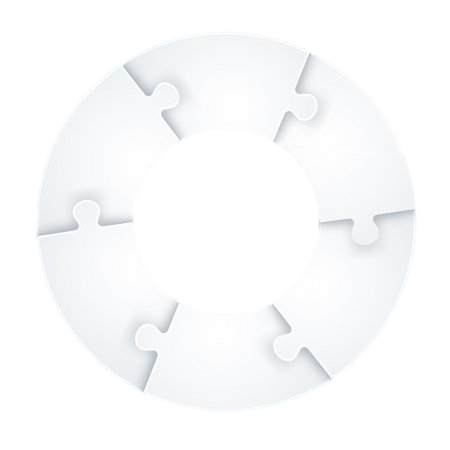 4. Oración: Señor Jesús,sabes cuánto nos cuesta poner por obra tu Evangelio; ayúdanos a contemplarte a ti en Don Bosco,a ver tu amor en sus gestos,a discernir tu camino en sus acciones,a aprender tu misericordia en su cariño.Danos luz para interiorizar el estilocon el que Don Bosco fue tu discípulo,modela nuestro corazón como el tuyo de Buen Pastor,y danos la fuerza para convertir en vida y en obras tus palabrasAmén.Aguinaldo 2020: “Buenos cristianos y honrados ciudadanos”FICHA 2b: Buenos cristianos en el mundo de hoyObjetivo: Identificar las principales dimensiones del buen cristiano para el mundo de hoyDidáctica: Rompecabezas, lectura grupal de textos selectos1. Motivación: A modo de reflexión ¿Cómo debería ser un buen cristiano en el mundo de hoy? Enuncia tres característicasa) _____________________________________________________________________________b) _____________________________________________________________________________c) _____________________________________________________________________________2. Lectura grupalEquipo 2: Buenos cristianos: viviendo a la Escucha del Dios que nos habla."El mayor regalo que puedes ofrecer a otra persona es una escucha atenta". Esta fue la conclusión a la que llegó un sabio misionero después de muchos años de servicio en la agitada periferia de una gran ciudad.Escuchar tiene raíces que se extienden hacia arriba. Es el abecé de toda vocación, que siempre es un encuentro entre llamada y respuesta, que se renueva con cada nuevo despertar.La escucha de Dios es un misterio que no puede ser contenido en ninguna práctica o momento. Se realiza "por la obra del Espíritu Santo" y, generalmente, no ocurre por saltos repentinos, sino por la maduración progresiva que se logra a través de largas peregrinaciones, como las muchas de las que nos habla la Escritura y que se contemplan en las vidas de nuestros santos.Hay una predisposición a la escucha de Dios, tanto más preciosa cuanto más difícil, en la mayoría de los contextos sociales en los que vivimos, marcados por un exceso constante de estímulos mediáticos y por ritmos de actividad cada vez más intensos. La preciosa predisposición es la de "disponernos al silencio".El silencio es como la gramática a través de la cual se expresa el lenguaje entre Dios y el hombre.Hay una palabra que, desde siempre, se ha destacado entre todas las demás. Es la palabra a través de la que Él nos habla: la Sagrada Escritura. No se impone. Siempre depende de nuestra escucha, de la sintonía del corazón y de su familiaridad al silencio con Dios. Al escuchar esta palabra, los afectos y los pensamientos comienzan a modelarse en lo que el Evangelio revela cada día. Escuchar a Dios en las personas que nos rodean y en los eventos que nos suceden nos hace más atentos. (Fernández, 2020, p.5)3. Plenario4. Oración: Señor Jesús,sabes cuánto nos cuesta poner por obra tu Evangelio; ayúdanos a contemplarte a ti en Don Bosco,a ver tu amor en sus gestos,a discernir tu camino en sus acciones,a aprender tu misericordia en su cariño.Danos luz para interiorizar el estilocon el que Don Bosco fue tu discípulo,modela nuestro corazón como el tuyo de Buen Pastor,y danos la fuerza para convertir en vida y en obras tus palabrasAmén.Aguinaldo 2020: “Buenos cristianos y honrados ciudadanos”FICHA 2c: Buenos cristianos en el mundo de hoyObjetivo: Identificar las principales dimensiones del buen cristiano para el mundo de hoyDidáctica: Rompecabezas, lectura grupal de textos selectos1. Motivación: A modo de reflexión ¿Cómo debería ser un buen cristiano en el mundo de hoy? Enuncia tres característicasa) _____________________________________________________________________________b) _____________________________________________________________________________c) _____________________________________________________________________________2. Lectura grupalEquipo 3: Buenos cristianos con la necesidad de Evangelizar, ofrecer el primer anuncio y la catequesisEchemos un vistazo al mundo juvenil en su conjunto: los rapidísimos cambios que viajan a la velocidad digital crean una diversidad formidable de culturas, de acercamiento a la vida en su conjunto, con una 'brecha' entre generaciones que tal vez nunca haya sido tan profunda en relación con épocas anteriores. ¿No es el mundo de los que han nacido después del año 2000 una tierra aún por evangelizar? Las generaciones de las redes sociales, y mucho más los jóvenes de este milenio nacidos con Internet, están esperando a los que puedan llevarlos por primera vez la luz y la fuerza del Evangelio, en su lenguaje, en sus frecuencias. "¿A quién enviaré? ¿Y quién irá por nosotros?" (Is 6,8). Estas antiguas palabras de Isaías no podrían ser más modernas si pensamos en los labios de toda la comunidad eclesial que se dirige a nosotros, la Familia Salesiana, como aquellos que, por carisma, por don del Espíritu, nacieron para ser especialistas en el encuentro con los jóvenes, listos para estar con ellos tal como son y donde están, incluso en la diversidad de credos religiosos. Echarse para atrás en este desafío misionero es como salirse de la Familia Salesiana, del espíritu que Don Bosco nos ha transmitido.Don Bosco recordaba, a menudo, que todo comenzó con "una simple catequesis". Su historia, inseparable de la de los jóvenes con los que vivió, muestra con indudable claridad que simple no significa, de ninguna manera, superficial.Cuando se llega a la "experiencia personal del amor de Dios y de Jesucristo vivo", con frecuencia, los jóvenes mismos se convierten en misioneros y evangelizadores de quienes los acompañan, porque piden un testimonio y comparten la vida de una fe auténtica y profunda.Esta es la genialidad de Don Bosco: sigue siendo accesible para todos y, junto con sus jóvenes, no tiene miedo de aspirar directamente a la santidad; nada menos. (Fernández, 2020, p.6)3. Plenario4. Oración: Señor Jesús,sabes cuánto nos cuesta poner por obra tu Evangelio; ayúdanos a contemplarte a ti en Don Bosco,a ver tu amor en sus gestos,a discernir tu camino en sus acciones,a aprender tu misericordia en su cariño.Danos luz para interiorizar el estilocon el que Don Bosco fue tu discípulo,modela nuestro corazón como el tuyo de Buen Pastor,y danos la fuerza para convertir en vida y en obras tus palabrasAmén.Aguinaldo 2020: “Buenos cristianos y honrados ciudadanos”FICHA 2d: Buenos cristianos en el mundo de hoyObjetivo: Identificar las principales dimensiones del buen cristiano para el mundo de hoyDidáctica: Rompecabezas, lectura grupal de textos selectos1. Motivación: A modo de reflexión ¿Cómo debería ser un buen cristiano en el mundo de hoy? Enuncia tres característicasa) _____________________________________________________________________________b) _____________________________________________________________________________c) _____________________________________________________________________________2. Lectura grupalEquipo 4: Buenos cristianos: viviendo una verdadera espiritualidad salesianaHablamos de una espiritualidad salesiana, como expresión carismática dentro del ‘gran río’ de la espiritualidad cristiana. Lo sustantivo es la espiritualidad cristiana y lo adjetivo es el concreto estilo carismático.La espiritualidad salesiana no se entiende sin comprender la experiencia espiritual de Don Bosco. Nuestro padre fue un sacerdote dedicado a la educación y evangelización de los jóvenes, fundador de varios movimientos apostólicos en favor de la juventud, y padre de una familia carismática con una clara y fuerte espiritualidad apostólica.Por eso, la espiritualidad salesiana tiene su raíz en la experiencia espiritual que vivió Don Bosco, que vivieron los primeros salesianos, las primeras salesianas, los seglares colaboradores y los jóvenes del Oratorio. En esta tradición espiritual vemos un modo particular de entender la vida cristiana; la acción educativa, pastoral y social; la propuesta pedagógica y espiritual que llamamos Sistema Preventivo. Nuestra espiritualidad tiene algunos rasgos que le son muy propios: es una espiritualidad de lo cotidiano, una espiritualidad pascual de la alegría y el optimismo, una espiritualidad de la amistad y de la relación personal con el Jesús, una espiritualidad de comunión eclesial, una espiritualidad mariana, una espiritualidad del servicio responsable, proponiendo siempre, como hizo Don Bosco, la meta de ser “buenos cristianos y honrados ciudadanos”. Buscamos promover la dignidad de la persona y sus derechos; ejercitarse en vivir con generosidad en la familia y favorecer la solidaridad, especialmente con los más pobres; realizar el propio trabajo con honradez y competencia; promover la justicia, la paz y el bien común en la política; respetar la creación y favorecer la cultura. Todo esto forma parte de nuestra espiritualidad, de nuestro modo de ser Familia Salesiana, y mensaje evangélico con el carisma de Don Bosco en lo más diversos lugares del mundo. (Fernández, 2020, p.9)3. Plenario4. Oración: Señor Jesús,sabes cuánto nos cuesta poner por obra tu Evangelio; ayúdanos a contemplarte a ti en Don Bosco,a ver tu amor en sus gestos,a discernir tu camino en sus acciones,a aprender tu misericordia en su cariño.Danos luz para interiorizar el estilocon el que Don Bosco fue tu discípulo,modela nuestro corazón como el tuyo de Buen Pastor,y danos la fuerza para convertir en vida y en obras tus palabrasAmén.Aguinaldo 2020: “Buenos cristianos y honrados ciudadanos”FICHA 2e: Buenos cristianos en el mundo de hoyObjetivo: Identificar las principales dimensiones del buen cristiano para el mundo de hoyDidáctica: Rompecabezas, lectura grupal de textos selectos1. Motivación: A modo de reflexión ¿Cómo debería ser un buen cristiano en el mundo de hoy? Enuncia tres característicasa) _____________________________________________________________________________b) _____________________________________________________________________________c) _____________________________________________________________________________2. Lectura grupalEquipo 5: Buenos cristianos en el desafío de los ambientes no-cristianos, poscreyentes o poscristianos.Vivimos en un mundo en cambio donde nos encontramos no solo con jóvenes creyentes, sino también con jóvenes que se están alejando de la fe; también con jóvenes que profesan otras confesiones, y jóvenes que no profesan ninguna. Esta pluralidad de situaciones hace que recordemos el mandato misionero recibido en Pentecostés. “¿A dónde nos envía Jesús? No hay fronteras, no hay límites: nos envía a todos, puesto que para el Evangelio no hay fronteras ni límites. El Señor nos envía a todos y la misión salesiana nos lleva a todos. “No tengan miedo de ir y llevar a Cristo a cualquier ambiente, hasta las periferias existenciales, también a quien parece más lejano, más indiferente”. Por eso la misión es tan estimulante como exigente ¿Qué debemos pensar para que podamos acercarnos pastoralmente hasta los jóvenes que se alejan de la fe y a quienes profesan otras religiones o no profesan ninguna? O sea, los contextos no-cristianos y poscristianos. La primera es buscar y cuidar las semillas del Verbo. Evocando esta doctrina, el Concilio quiso reconocer los distintos grados de verdad que hay en las diversas tradiciones religiosas y culturales. En estas semillas el Verbo ya está presente, aunque sea de manera incipiente, y la dirección a la que ellas apuntan es el Verbo. Esto es de gran ayuda en nuestra propuesta pastoral en contextos no-cristianos o poscristianos ya que pide de nosotros la búsqueda de espacios y lugares de entendimiento y de colaboración. Esos ‘puntos de encuentro’ los hallamos en aspectos tales como el valor de lo humano y la dignidad humana, la búsqueda de la paz, la adquisición de virtudes como la compasión y el respeto por el otro, el extranjero, el diferente; el cuidado de la Creación, la ecología… (Fernández, 2020, p.9 y 10-11)3. Plenario4. Oración: Señor Jesús,sabes cuánto nos cuesta poner por obra tu Evangelio; ayúdanos a contemplarte a ti en Don Bosco,a ver tu amor en sus gestos,a discernir tu camino en sus acciones,a aprender tu misericordia en su cariño.Danos luz para interiorizar el estilocon el que Don Bosco fue tu discípulo,modela nuestro corazón como el tuyo de Buen Pastor,y danos la fuerza para convertir en vida y en obras tus palabrasAmén.Aguinaldo 2020: “Buenos cristianos y honrados ciudadanos”FICHA 2f: Buenos cristianos en el mundo de hoyObjetivo: Identificar las principales dimensiones del buen cristiano para el mundo de hoyDidáctica: Rompecabezas, lectura grupal de textos selectos1. Motivación: A modo de reflexión ¿Cómo debería ser un buen cristiano en el mundo de hoy? Enuncia tres característicasa) _____________________________________________________________________________b) _____________________________________________________________________________c) _____________________________________________________________________________2. Lectura grupalEquipo 6: Buenos cristianos en la salida de nosotros mismosEl encuentro con Dios me saca de mí hacia los demás. Es lo que algunos llaman la ‘antropología del don’, que puede sintetizarse con la expresión ‘tu vida para los demás’. Por eso, una persona abierta a los demás es una persona de mirada atenta y compasiva, en vez de la indiferencia que tanto se instala en el corazón de tantas personas en estos tiempos, volviéndonos incapaces de compadecernos ante los clamores de los otros.Una persona abierta a los demás es capaz también de reconocer el don recibido poniendo al servicio de los demás los propios talentos. La dedicación a los demás, y en especial a los más necesitados, se convierte así verdaderamente en una práctica de fe y es fundamento de toda vida cristiana.Esta manera de entender la vida abierta a los demás invita a pasar del ‘yo’ al ‘aquí estoy’. La cultura del ‘yo’ explica muy bien el mundo que vivimos. Esa cultura va acompañada de grandes posibilidades (crecimiento personal, autonomía, desarrollo de la persona) pero tiene grandes fragilidades (identidades resguardadas y poco abiertas a los demás, narcisismo, presentismo).Dando importancia al valor del ‘yo’, como no podría ser de otro modo, podemos entender la vida cristiana como un camino de transformación del ‘yo’ al ‘aquí estoy’. Dar ese paso hace posible abrirse a un misterio que trasciende. Cuando decimos, desde la fe, ‘aquí estoy’ se está generando en nosotros una actitud de disposición que abre la existencia al Espíritu Santo que guía y acompaña nuestra vida, para encontrar el modo de ser y vivir que más nos plenifique como seres humanos. Es la esencia de toda vocación que, con mirada de creyente en Jesucristo, su vida nos regala “una historia de amor, una historia de vida que quiere mezclarse con la nuestra y echar raíces en la tierra de cada uno” (Fernández, 2020, p.12)3. Plenario4. Oración: Señor Jesús,sabes cuánto nos cuesta poner por obra tu Evangelio; ayúdanos a contemplarte a ti en Don Bosco,a ver tu amor en sus gestos,a discernir tu camino en sus acciones,a aprender tu misericordia en su cariño.Danos luz para interiorizar el estilocon el que Don Bosco fue tu discípulo,modela nuestro corazón como el tuyo de Buen Pastor,y danos la fuerza para convertir en vida y en obras tus palabrasAmén.Aguinaldo 2020: “Buenos cristianos y honrados ciudadanos”FICHA 3: Buenos cristianos en el mundo de hoyObjetivo: Reconocer las principales características de un honrado ciudadano para el mundo de hoyDidáctica: Análisis de texto, reflexión personalMotivación: Encierra en un círculo tres cualidades que, a tu juicio, debiera poseer un buen ciudadanoDidáctica: Formación de un honrado ciudadanoSigue siendo un camino inexcusable “avanzar en la dirección de una revalidación actualizada de la ‘opción socio-política-educativa’ de Don Bosco. Esto significa formar en una sensibilidad social y política que lleva a invertir la propia vida como misión por el bien de la comunidad social, con una referencia constante a los inalienables valores humanos y cristianos”.Este es un desafío en nuestra educación socio-política de las jóvenes generaciones, en el que tenemos aún mucho que crecer. “Ser honrado ciudadano compromete hoy a un joven en varios aspectos: promover la dignidad de la persona y sus derechos, en todos los contextos; vivir con generosidad en su familia y prepararse para formar la suya propia sobre la base de la entrega recíproca; fomentar la solidaridad, especialmente con los más pobres; desarrollar su trabajo con honradez y competencia profesional; favorecer la justicia, la paz y el bien común en la política; respetar la creación y favorecer la cultura”.La educación tiene una dimensión política en sí misma: la acción educativa es una forma de intervención en el mundo. Esto implica cuidar más la dimensión política de la educación, de la ciudadanía, del compromiso con la sociedad, con las familias de nuestros jóvenes y con ellos mismos.Esto es hoy, y será siempre, un gran desafío en nuestro ser educadores para hacer posible una realidad que genere nuevos estándares éticos. No podemos conformarnos, por eso mismo, con que nuestras obras educativas sean una “producción de graduados” sino de ciudadanos comprometidos con el cambio, críticos ante las diversas realidades, capacitados no solo por la “formación” recibida sino capaces de “trasformación” de esa misma realidad como agentes de cambio y mejora, de esperanza y renovación desde el mundo de la economía, de la política, de la educación, del trabajo, del compromiso social, de los medios de comunicación… y para un mundo nuevo de ciudadanía activa, protagonistas del bien común. Como educadores de la Familia Salesiana, consagrados y seglares, hemos de seguir con convicción este camino de modo que, plantada la semilla, esta pueda crecer en el tiempo y llegar a ser actitud y estilo de vida. (Fernández, 2020, p.16)Preguntas:a) ¿Qué estamos haciendo como educadores para fortalecer preventivamente en la vida de nuestros jóvenes, la convicción acerca de la necesidad de ser honrados ciudadanos?b) ¿Qué construimos, desde la educación y los valores evangélicos, en aspectos esencialmente humanos como la conciencia, la capacidad crítica, y la denuncia en favor de la verdad, la autenticidad y la justicia?c) Comente una frase que le haya llamado la atención del textoOración: Señor Jesús,sabes cuánto nos cuesta poner por obra tu Evangelio; ayúdanos a contemplarte a ti en Don Bosco,a ver tu amor en sus gestos,a discernir tu camino en sus acciones,a aprender tu misericordia en su cariño.Danos luz para interiorizar el estilocon el que Don Bosco fue tu discípulo,modela nuestro corazón como el tuyo de Buen Pastor,y danos la fuerza para convertir en vida y en obras tus palabrasAmén.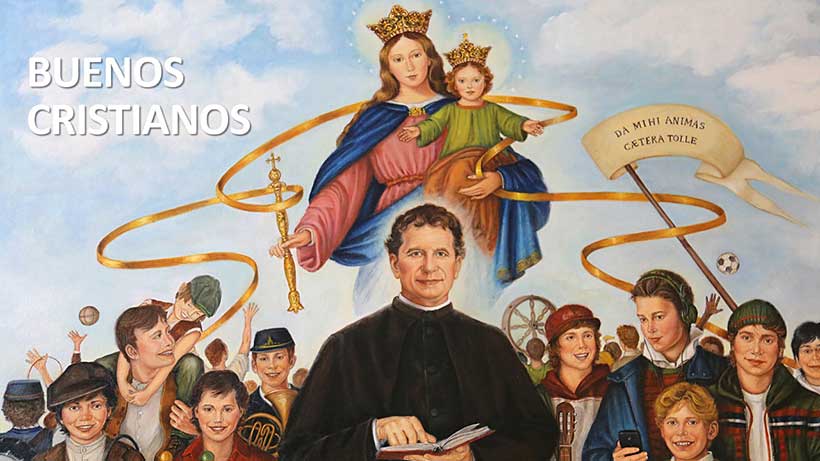  El binomio educativo de Don Bosco, ese que lo orientaba en su Italia del ochocientos, ¿es válido, ahora, en un ‘mundo salesiano’ en el que como Familia de Don Bosco estamos presentes en países con diversidad de religiones, o con dominio de una religión no cristiana, o presentes en sociedades poscristianas, o en naciones y estados declaradamente laicistas cuando no antirreligiosos…? (Fernández, 2020, p.1)Referencia:Fernández, Ángel. Aguinaldo 2020. Buenos Cristianos y Honrados Ciudadanos. https://archive.sdb.org/ESP/Documenti/2020/pdf/Strenna_2020_Commento_es.pdfn°FichaObjetivo1IntroducciónDescubrir las inquietudes sociales de los jóvenes2Buenos cristianos en el mundo de hoyIdentificar las principales dimensiones del buen cristiano para el mundo de hoy3Honrados ciudadanos en los contextos actualesReconocer las principales características de un honrado ciudadano para el mundo de hoyParticipar en la junta de vecinosVotarCuidar los espacios públicosInformarse sobre la realidad sociopolítica del paísConocer sus derechosBuscar el bien comúnActuar con justiciaRespetar la propiedad privadaRespetar las normativas Valorar a su paísRespetar las institucionesColaborar en la construcción del país